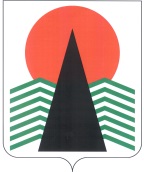 ГЛАВА  НЕФТЕЮГАНСКОГО  РАЙОНАпостановлениег.НефтеюганскО внесении изменений в постановление Главы Нефтеюганского района от 18.06.2013 № 75-п «Об Общественном совете Нефтеюганского района»В соответствии с Федеральным законом от 21.07.2014 № 212-ФЗ «Об основах общественного контроля в Российской Федерации», в целях исполнения пункта 1.3 протокола заседания Комиссии по координации работы по противодействию коррупции в Ханты-Мансийском автономном округе - Югре от 19.07.2017 № 2, 
п о с т а н о в л я ю:Внести изменения в приложение к постановлению Главы Нефтеюганского района от 18.06.2013 № 75-п «Об Общественном совете Нефтеюганского района», дополнив пункт 3 подпунктом 3.10 следующего содержания:«3.10. Привлекать к работе в заседаниях Общественного совета лиц, аккредитованных в качестве независимых экспертов, уполномоченных на проведение антикоррупционной экспертизы нормативных правовых актов и их проектов.».Настоящее постановление подлежит официальному опубликованию 
в газете «Югорское обозрение» и размещению на официальном сайте органов местного самоуправления Нефтеюганского района.Настоящее постановление вступает в силу после официального опубликования. Контроль за выполнением постановления возложить на заместителя главы Нефтеюганского района Т.Г.Котову.Исполняющий обязанностиГлавы района                                                                     	С.А.Кудашкин19.09.2017№ 44-пг-нпа№ 44-пг-нпа